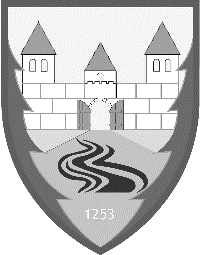 Република СрбијаОпштина СјеницаОпштинска управа Одељење за локалну пореску администрацијуСЈЕНИЦА, ул. Змаја од Босне бр.1, тел: 020/741-071,020/744-852 , факс: 020/741-288ПРИЈАВА/ОДЈАВА        ЗА УТВРЂИВАЊЕ ОБАВЕЗА ПО ОСНОВУ ЛОКАЛНЕ КОМУНАЛНЕ                                                                ТАКСЕ1. ПОДАЦИ ЗА ИДЕНТИФИКАЦИЈУ:1.1. ПИБ  1.2. Матични број правног лица  1.3. Фирма ( пун назив )            _____________________________________________________                                                     1.4. Фирма (скраћени назив)    1.5. Име и презиме физичког лица   __________________________________________________1.6.  ЈMBГ    1.7. Седиште:	1.7.1.  Држава:   ___________________________________________________	1.7.2.  Општина: ___________________________________________________	1.7.3   Место  _____________________________________________________	1.7.4.  Назив улице  ________________________________________________	1.7.5.  Спрат, број стана и слово.  ____________________________________		1.7.6.  Телефон- fах       _____________________________________________	1.7.7.  Е-маil   _____________________________________________________1.8. Величина предузећа:    а)  велико       б)  средње        ц)  мало       д)  микро2. ПОДАЦИ О РЕГИСТРАЦИЈИ:3. ПОСЕБНИ ПОДАЦИ:3.1. Истицање фирме на пословном простору:3.2. Држање моторних друмских и прикључних возила, осим пољопривредних возила и машина:3.3. Држање средстава за игру (забавне игре):* Врста средстава: томбола, покер-апарати, рулети, билијари, флипери, видео-игре. 4. НАПОМЕНА:_________________________________________________________ _______________________________________________________________________________________________________________________________________________2.1.Назив органа надлежног за упис2.2.Број решења о упису у регистар2.3.Датум регистрације - уписа2.4.Врста облика организовањаСловима                        шифра2.5.Претежна делатност2.6.Назив органа надлежног за брисање2.7.Број решења о брисању из регистра2.8.Датум брисања из регистра2.9.Назив органа надлежног за отварање стечаја2.10.Број решења о отварању стечаја2.11.Датум отварања стечаја2.12.Назив органа надлежног за отварање ликвидације2.13.Број решења о отварању ликвидације2.14.Датум отварања ликвидације Назив  објеката                Адреса    Датум од   Датум до       Тип возила      Тонажа     Количина Датум одДатум до                              Врста  средстава Датум од   Датум до Попуњава подносилац пријаве:Пореску пријаву, односно њен део попунио порески саветник :________________________      _____________________      __________________      Потпис пореског саветника               ПИБ пореског саветника              ЈБМГ пореског саветника     Под кривичном и материјалном одговорношћу изјављујем да су подаци унети у пријаву потпуни и тачни._________________         __________________          _______________________              Место                               (датум)                   ( потпис пореског обвезника)                     М. П.Попуњава Одељење за  локалну пореску администрацијуПотврђујем да сам примио пријаву за регистрацију:____________________     _________________               ____________________Пријава заведена под бројем              (датум пријаве)                          (потпис службеног лица)                                                                                (М . П .)ПРИЛОГ:   1._______________________________________________________                    2._______________________________________________________                    3. ______________________________________________________Попуњава Одељење за локалну пореску администрацију у случају подношења службене пријаве:Под кривичном и материјалном одговорношћу изјављујем да су подаци унети у пријави попуњени на основу евиденције којом располаже Одељење за локалну пореску администрацију:      ___________________                                        ____________________________                  Датум                                                               (потпис службеног лица)                                                                  (М . П .)            